P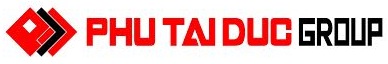 Địa chỉ: Số 09 - đường Trần Phú - Thành phố Hà TĩnhWebsite: www.phutaiduc.com.vn; www.xemayphutai.com HỒ SƠ ỨNG VIÊN---------------THÔNG TIN CÁ NHÂNHọ và tên (viết chữ in hoa):............................................................................................... Sinh ngày: ………. tháng ….….. năm…….….………....................................................Giới tính:   Nam □      Nữ  □       Số CMND hoặc hộ chiếu: ……………....Ngày cấp..…/……../……Nơi cấp: …………Quê quán:..........................................................................................................................Hộ khẩu thường trú: …......................................................................................................Chỗ ở hiện tại: ...................................................................................................................Số điện thoại: …………………………….. Di động: ………………………………….Email:……………………………………………………………………………………Chiều cao (cm): ………...............................Cân nặng (kg): ………….............................Tình trạng sức khỏe: …………….....................................................................................Tình trạng hôn nhân: ……………………………………………………....................................................................................................................................................................TRÌNH ĐỘ HỌC VẤNQuá trình học tập, đào tạo (theo trình tự từ THPT, các trường đào tạo chuyên nghiệp: Trung cấp, Cao đẳng, Đại học…)Kỹ năng, năng khiếu…………………………………………………………………………………………………………………………………………………………………………………………………………………………………………………………………………………………………………………………………………………………………………………………………………………………………………..........................................KINH NGHIỆM LÀM VIỆC(Mô tả theo trình tự thời gian công tác gần nhất)THÔNG TIN QUAN HỆ GIA ĐÌNH (Bố, mẹ, anh, chị, em, chồng, con)TỰ ĐÁNH GIÁ BẢN THÂNƯu điểm..............................................................................................................................................................................................................................................................................................................................................................................................................................................................................................................................................................................................................................................................................................Nhược điểm.............................................................................................................................................................................................................................................................................................................................................................................................................................................................................................................................................................................................................................................................................................NHỮNG THÔNG TIN KHÁCAnh/chị có người ruột thịt/họ hàng đang làm việc tại Tập đoàn Phú Tài Đức không?                                Có      □                 Không     □Nếu có, xin vui lòng ghi rõ: họ tên, chức danh, đơn vị công tác..................................................................................................................................................................................................................................................................................................................................................................................................................Anh/chị đã từng ứng tuyển vào một vị trí nào khác tại Tập đoàn Phú Tài Đức ?Có    □                   Không    □Nếu có, xin vui lòng ghi rõ: vị trí, tên đơn vị, thời gian ứng tuyển..................................................................................................................................................................................................................................................................................................................................................................................................................Trong trường hợp khẩn cấp, chúng tôi có thể liên hệ với ai ?Họ tên:............................................................Mối quan hệ:.........................................Số điện thoại:..................................................Địa chỉ:.................................................Thời gian bắt đầu có thể làm việc tại công ty nếu anh/chị trúng tuyển?..................................................................................................................................................................................................................................................................................................................................................................................................................CÔNG VIỆC MONG MUỐNVị trí dự tuyển mong muốn............................................................................................................................................................................................................................................................................Mức lương mong muốn............................................................................................................................................................................................................................................................................Địa điểm (huyện, thành phố) làm việc mong muốn............................................................................................................................................................................................................................................................................Vị trí kỳ vọng sau 02 năm công tác............................................................................................................................................................................................................................................................................Các nguyện vọng khác..............................................................................................................................................................................................................................................................................................................................................................................................................................................................................................................................................................................................................................................................................................Tôi xin cam đoan về tính trung thực của các thông tin đã cung cấp, nếu phát hiện có điều gì không chính xác, tôi xin chịu hoàn toàn trách nhiệm và chấp nhận hình thức sa thải (nếu đã được công ty tuyển dụng)./. Ngày …....… tháng …....… năm ……..